廉政公署德育電子故事書《噹噹的儲值錢卡》姓名:  ________________________	   班別:  ____________ (           )             日期:__________________選擇題請把各題的正確答案，寫在適當的空格內。填色遊戲噹噹下定決心不再胡亂花錢，花仙子送了她一個儲蓄錢箱。請你為這個錢箱填上顏色，並建議噹噹怎樣用儲蓄幫助有需要的人。(同學可自行創作，答案只供參考)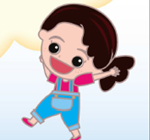 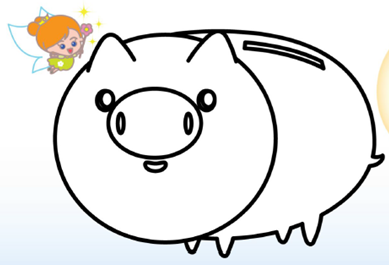 Down1. The animal tribe was holding an ______ for their chief. 3. Lion King and Crocodile Head are the two ______ of the election.4. Walala was impressed by Lion King’s speech and decided to ______ for him. 7. We should support a ______ election based on real capabilities. 1.  花仙子送了甚麼給噹噹?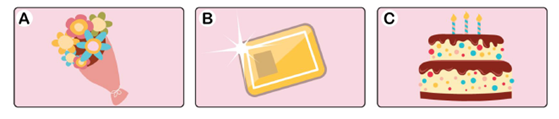 答案: 2.  噹噹約同學到哪裡玩?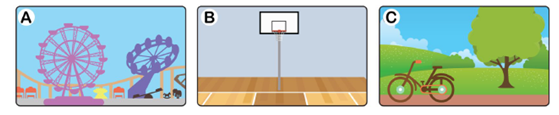 答案: 3.  噹噹胡亂花錢後，誰通知她儲蓄銀行已沒錢可用?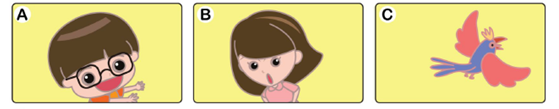 答案: 